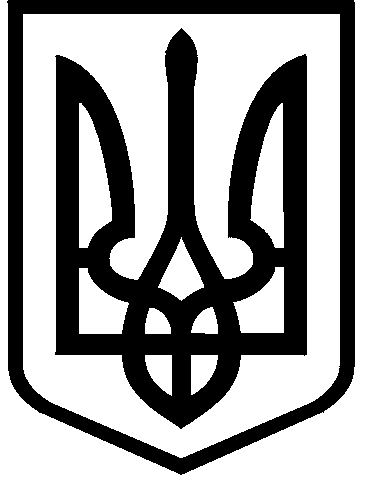 КИЇВСЬКА МІСЬКА РАДАVIII СКЛИКАННЯПОСТIЙНА КОМIСIЯ З ПИТАНЬ БЮДЖЕТУТА СОЦIАЛЬНО-ЕКОНОМIЧНОГО РОЗВИТКУ01044, м. Київ, вул. Хрещатик, 36, каб. 1001                           тел.:(044)202-72-98, 202-70-43Протокол № 16/200 позачергового засідання постійної комісії Київської міської ради з питань бюджету та соціально-економічного розвиткувід 20.08.2020Місце проведення: Київська міська рада, м. Київ, вул. Хрещатик, 36Зала 101712.00Склад комісії – 20 депутатів Київської міської ради.Присутні –  14 депутатів Київської міської ради, членів постійної комісії:Відсутні – 6 депутатів Київської міської ради:  Дрепін А.В., Костенко Л.В.,     Кузик П.М.,  Руденко О.П.,  Товмасян В.Р., Чернецький О.С.Присутні (запрошені) на засідання постійної комісії:                                               Порядок денний:Про розпорядження виконавчого органу Київської міської ради (Київської міської державної адміністрації) від 19.08.2020 № 1250 «Про перерозподіл видатків бюджету міста Києва, передбачених Департаменту соціальної політики виконавчого органу Київської міської ради (Київської міської державної адміністрації) на 2020 рік». (лист виконавчого органу Київської міської ради (КМДА) від 19.08.2020 № 002-1244).Про розпорядження виконавчого органу Київської міської ради (Київської міської державної адміністрації) від 19.08.2020 № 1239 «Про перерозподіл видатків бюджету міста Києва, передбачених Голосіївській районній в місті Києві державній адміністрації на 2020 рік». (лист виконавчого органу Київської міської ради (КМДА) від 19.08.2020 № 002-1244).Про розпорядження виконавчого органу Київської міської ради (Київської міської державної адміністрації) від 19.08.2020 № 1244 «Про перерозподіл видатків бюджету міста Києва, передбачених Дарницькій районній в місті Києві державній адміністрації на 2020 рік». (лист виконавчого органу Київської міської ради (КМДА) від 19.08.2020 № 002-1244).Про розпорядження виконавчого органу Київської міської ради (Київської міської державної адміністрації) від 19.08.2020 № 1238 «Про перерозподіл видатків бюджету міста Києва, передбачених Деснянській районній в місті Києві державній адміністрації на 2020 рік». (лист виконавчого органу Київської міської ради (КМДА) від 19.08.2020 № 002-1244).Про розпорядження виконавчого органу Київської міської ради (Київської міської державної адміністрації) від 19.08.2020 № 1242 «Про перерозподіл видатків бюджету міста Києва, передбачених Дніпровській районній в місті Києві державній адміністрації на 2020 рік». (лист виконавчого органу Київської міської ради (КМДА) від 19.08.2020 № 002-1244).Про розпорядження виконавчого органу Київської міської ради (Київської міської державної адміністрації) від 19.08.2020 № 1249 «Про перерозподіл видатків бюджету міста Києва, передбачених Оболонській районній  в місті Києві державній адміністрації на 2020 рік». (лист виконавчого органу Київської міської ради (КМДА) від 19.08.2020 № 002-1244).Про розпорядження виконавчого органу Київської міської ради (Київської міської державної адміністрації) від 19.08.2020 № 1248 «Про перерозподіл видатків бюджету міста Києва, передбачених Печерській районній в місті Києві державній адміністрації на 2020 рік». (лист виконавчого органу Київської міської ради (КМДА) від 19.08.2020 № 002-1244).Про розпорядження виконавчого органу Київської міської ради (Київської міської державної адміністрації) від 19.08.2020 № 1243 «Про перерозподіл видатків бюджету міста Києва, передбачених Подільській районній  в місті Києві державній адміністрації на 2020 рік». (лист виконавчого органу Київської міської ради (КМДА) від 19.08.2020 № 002-1244).Про розпорядження виконавчого органу Київської міської ради (Київської міської державної адміністрації) від 19.08.2020 № 1241 «Про перерозподіл видатків бюджету міста Києва, передбачених Святошинській районній в місті Києві державній адміністрації на 2020 рік». (лист виконавчого органу Київської міської ради (КМДА) від 19.08.2020 № 002-1244).Про розпорядження виконавчого органу Київської міської ради (Київської міської державної адміністрації) від 19.08.2020 № 1245 «Про перерозподіл видатків бюджету міста Києва, передбачених Солом`янській районній в місті Києві державній адміністрації на 2020 рік». (лист виконавчого органу Київської міської ради (КМДА) від 19.08.2020 № 002-1244).Про розпорядження виконавчого органу Київської міської ради (Київської міської державної адміністрації) від 19.08.2020 № 1240 «Про перерозподіл видатків бюджету міста Києва, передбачених Шевченківській районній в місті Києві державній адміністрації  на 2020 рік». (лист виконавчого органу Київської міської ради (КМДА) від 19.08.2020 № 002-1244).Про розпорядження виконавчого органу Київської міської ради (Київської міської державної адміністрації) від 19.08.2020 № 1246 «Про перерозподіл видатків бюджету міста Києва, передбачених Дніпровській районній в місті Києві державній адміністрації на 2020 рік». (лист виконавчого органу Київської міської ради (КМДА) від 19.08.2020 № 002-1244).Про розпорядження виконавчого органу Київської міської ради (Київської міської державної адміністрації) від 19.08.2020 № 1247 «Про перерозподіл видатків бюджету міста Києва, передбачених Подільській районній  в місті Києві державній адміністрації на 2020 рік». (лист виконавчого органу Київської міської ради (КМДА) від 19.08.2020 № 002-1244).Про розпорядження виконавчого органу Київської міської ради (Київської міської державної адміністрації) від 19.08.2020 № 1251 «Про перерозподіл видатків бюджету міста Києва, передбачених Солом`янській районній вмісті Києві державній адміністрації на 2020 рік». (лист виконавчого органу Київської міської ради (КМДА) від 19.08.2020 № 002-1244).Про розпорядження виконавчого органу Київської міської ради (Київської міської державної адміністрації) від 10.07.2020 № 1023 «Про перерозподіл деяких видатків бюджету міста Києва, передбачених Подільській районній в місті Києві державній адміністрації на 2020 рік» (лист Департаменту економіки та інвестицій виконавчого органу Київської міської ради (Київської міської державної адміністрації) від 03.08.2020 № 050/09-4854, лист Подільської районної в місті Києві держаної адміністрації від 03.08.2020 № 106-5680).Про повторний розгляд проєкту рішення Київської міської ради «Про здійснення запозичення» (доручення заступника міського голови – секретаря Київської міської ради від 14.07.2020 № 08/231-1748/ПР) та розгляд правового висновку до проєкту рішення, наданого управлінням правового забезпечення діяльності Київської міської ради листом від 30.07.2020 №08/230-1195.Про повторний  розгляд проєкту рішення Київської міської ради «Про участь комунального підприємства «Центр організації дорожнього руху» у проєкті «Підвищення безпеки автомобільних доріг в містах України» (доручення заступника міського голови – секретаря Київської міської ради від 15.07.2020        № 08/231-1750/ПР) та розгляд правового висновку до проєкту рішення, наданого управлінням правового забезпечення діяльності Київської міської ради листом від 30.07.2020 №08/230-1205.Про проєкт розпорядження Київського міського голови «Про вирішення фінансових питань» (кошти у сумі 1 808 588,45 грн, лист управління фінансового забезпечення та звітності секретаріату Київської міської ради від 10.08.2020        № 08/235-156).Про проєкт розпорядження Київського міського голови «Про вирішення фінансових питань» (кошти у сумі 614 224,11 грн, лист управління фінансового забезпечення та звітності секретаріату Київської міської ради від 10.08.2020         № 08/235-156).Про проєкт розпорядження Київського міського голови «Про вирішення фінансових питань» (кошти у сумі 205 287,02 грн, лист управління фінансового забезпечення та звітності секретаріату Київської міської ради від 10.08.2020         № 08/235-156).Про проєкт розпорядження Київського міського голови «Про вирішення фінансових питань» (кошти у сумі 69 986,00 грн, лист управління фінансового забезпечення та звітності секретаріату Київської міської ради від 10.08.2020         № 08/235-156).Про проєкт розпорядження Київського міського голови «Про вирішення фінансових питань» (кошти у сумі 199 455,00 грн, лист управління фінансового забезпечення та звітності секретаріату Київської міської ради від 10.08.2020         № 08/235-156).Про проєкт розпорядження Київського міського голови «Про вирішення фінансових питань» (кошти у сумі 379 493,11  грн, лист управління фінансового забезпечення та звітності секретаріату Київської міської ради від 13.08.2020        № 08/235-158).Про проєкт розпорядження Київського міського голови «Про вирішення фінансових питань» (кошти у сумі 61 275,00  грн, лист управління фінансового забезпечення та звітності секретаріату Київської міської ради від 13.08.2020         № 08/235-158).Про проєкт розпорядження Київського міського голови «Про вирішення фінансових питань» (кошти у сумі 730 656,78  грн, лист управління фінансового забезпечення та звітності секретаріату Київської міської ради від 13.08.2020         № 08/235-158).Про проєкт розпорядження Київського міського голови «Про вирішення фінансових питань» (кошти у сумі 214 028,18  грн, лист управління фінансового забезпечення та звітності секретаріату Київської міської ради від 13.08.2020        № 08/235-158).Про проєкт розпорядження Київського міського голови «Про вирішення фінансових питань» (кошти у сумі 405 591,44  грн, лист управління фінансового забезпечення та звітності секретаріату Київської міської ради від 19.08.2020        № 08/235-165).Про проєкт розпорядження Київського міського голови «Про вирішення фінансових питань» (кошти у сумі 34 800,00  грн, лист управління фінансового забезпечення та звітності секретаріату Київської міської ради від 19.08.2020        № 08/235-165).Про проєкт розпорядження Київського міського голови «Про вирішення фінансових питань» (кошти у сумі 809 543,07  грн, лист управління фінансового забезпечення та звітності секретаріату Київської міської ради від 19.08.2020        № 08/235-165).Про проєкт розпорядження Київського міського голови «Про вирішення фінансових питань» (кошти у сумі 37 783,75  грн, лист управління фінансового забезпечення та звітності секретаріату Київської міської ради від 19.08.2020        № 08/235-165).Про проєкт рішення Київської міської ради «Про оздоровлення дітей територіальних громад сіл Київської області, на території яких розміщенні об’єкти міста Києва».СЛУХАЛИ: Страннікова А.М. щодо порядку денного  засідання постійної комісії Київської міської ради з питань бюджету та соціально-економічного розвитку від 20.08.2020                   Питання, винесені на розгляд з голосу:ВИСТУПИВ: Странніков А.М. з пропозицією включити до порядку денного розгляд наступних питань:Про проєкт розпорядження Київського міського голови «Про вирішення фінансових питань» (кошти у сумі 289 493, 32  грн, лист управління фінансового забезпечення та звітності секретаріату Київської міської ради від 20.08.2020        № 08/235-166).Про проєкт розпорядження Київського міського голови «Про вирішення фінансових питань» (кошти у сумі 235 731, 56  грн, лист управління фінансового забезпечення та звітності секретаріату Київської міської ради від 20.08.2020        № 08/235-166).Про проєкт розпорядження Київського міського голови «Про вирішення фінансових питань» (кошти у сумі 318 531, 93  грн, лист управління фінансового забезпечення та звітності секретаріату Київської міської ради від 20.08.2020        № 08/235-166).ВИСТУПИЛА: Никорак І.П. з пропозицією доповнити порядок денний  розпорядженням:Про розпорядження виконавчого органу Київської міської ради (Київської міської державної адміністрації) від 20.08.2020 № 1254 «Про перерозподіл деяких видатків бюджету міста Києва, передбачених Оболонській районній вмісті Києві державній адміністрації на 2020 рік».ВИСТУПИВ: Странніков А.М. з пропозицією затвердити порядок денний з  урахуванням   додаткових   питань.ВИРІШИЛИ: Погодити порядок денний в цілому з урахуванням додаткових питань.   ГОЛОСУВАЛИ:  «за» – 13,    «проти» – 0   «утримались» – 0,   «не голосували» – 1.     Рішення прийнято.                              Розгляд (обговорення) питань порядку денного:  Про розпорядження виконавчого органу Київської міської ради (Київської міської державної адміністрації) від 19.08.2020 № 1250 «Про перерозподіл видатків бюджету міста Києва, передбачених Департаменту соціальної політики виконавчого органу Київської міської ради (Київської міської державної адміністрації) на 2020 рік». (лист виконавчого органу Київської міської ради (КМДА) від 19.08.2020 № 002-1244).СЛУХАЛИ: Інформацію Устименко С.М. – заступника директора Департаменту соціальної політики виконавчого органу Київської міської ради (Київської міської державної адміністрації) щодо розпорядження виконавчого органу Київської міської ради (Київської міської державної адміністрації) від 19.08.2020 № 1250 «Про перерозподіл видатків бюджету міста Києва, передбачених Департаменту соціальної політики виконавчого органу Київської міської ради (Київської міської державної адміністрації) на 2020 рік». (лист виконавчого органу Київської міської ради (КМДА) від 19.08.2020 № 002-1244).ВИРІШИЛИ: Погодити розпорядження виконавчого органу Київської міської ради (Київської міської державної адміністрації) від 19.08.2020 № 1250 «Про перерозподіл видатків бюджету міста Києва, передбачених Департаменту соціальної політики виконавчого органу Київської міської ради (Київської міської державної адміністрації) на 2020 рік». (лист виконавчого органу Київської міської ради (КМДА) від 19.08.2020 № 002-1244).ГОЛОСУВАЛИ:   «за» –13,    «проти» –0 ,   «утримались» – 0,   «не голосували» – 1 .Рішення прийнято.Про розпорядження виконавчого органу Київської міської ради (Київської міської державної адміністрації) від 19.08.2020 № 1239 «Про перерозподіл видатків бюджету міста Києва, передбачених Голосіївській районній в місті Києві державній адміністрації на 2020 рік». (лист виконавчого органу Київської міської ради (КМДА) від 19.08.2020 № 002-1244).СЛУХАЛИ: Інформацію Березовського В.І. – заступника голови Голосіївської районної в місті Києві державній адміністрації щодо розпорядження виконавчого органу Київської міської ради (Київської міської державної адміністрації) від 19.08.2020  № 1239 «Про перерозподіл видатків бюджету міста Києва, передбачених Голосіївській районній в місті Києві державній адміністрації на 2020 рік». (лист виконавчого органу Київської міської ради (КМДА) від 19.08.2020 № 002-1244).В ОБГОВОРЕННІ ВЗЯЛИ УЧАСТЬ: Шлапак А.В.  ВИРІШИЛИ: Погодити розпорядження виконавчого органу Київської міської ради (Київської міської державної адміністрації) від 19.08.2020 № 1239 «Про перерозподіл видатків бюджету міста Києва, передбачених Голосіївській районній в місті Києві державній адміністрації на 2020 рік». (лист виконавчого органу Київської міської ради (КМДА) від 19.08.2020 № 002-1244).ГОЛОСУВАЛИ:   «за» –13,    «проти» –0 ,  «утримались» – 0,    «не голосували» –1 .Рішення прийнято.      Про розпорядження виконавчого органу Київської міської ради (Київської міської державної адміністрації) від 19.08.2020 № 1244 «Про перерозподіл видатків бюджету міста Києва, передбачених Дарницькій районній в місті Києві державній адміністрації на 2020 рік». (лист виконавчого органу Київської міської ради (КМДА) від 19.08.2020 № 002-1244).СЛУХАЛИ: Інформацію Комишник Л.С. – начальника фінансового управління Дарницької районної в місті Києві державній адміністрації щодо розпорядження виконавчого органу Київської міської ради (Київської міської державної адміністрації) від 19.08.2020 № 1244 «Про перерозподіл видатків бюджету міста Києва, передбачених Дарницькій районній в місті Києві державній адміністрації на 2020 рік». (лист виконавчого органу Київської міської ради (КМДА) від 19.08.2020 № 002-1244).ВИРІШИЛИ: Погодити розпорядження виконавчого органу Київської міської ради (Київської міської державної адміністрації) від 19.08.2020 № 1244 «Про перерозподіл видатків бюджету міста Києва, передбачених Дарницькій районній в місті Києві державній адміністрації на 2020 рік». (лист виконавчого органу Київської міської ради (КМДА) від 19.08.2020 № 002-1244).ГОЛОСУВАЛИ:   «за» –13,    «проти» –0 ,  «утримались» – 0,    «не голосували» – 1 .Рішення прийнято.Про розпорядження виконавчого органу Київської міської ради (Київської міської державної адміністрації) від 19.08.2020 № 1238 «Про перерозподіл видатків бюджету міста Києва, передбачених Деснянській районній в місті Києві державній адміністрації на 2020 рік». (лист виконавчого органу Київської міської ради (КМДА) від 19.08.2020 № 002-1244).СЛУХАЛИ: Інформацію Алєксєєнка І.М. – в.о. голови Деснянської районної в місті Києві державній адміністрації щодо розпорядження виконавчого органу Київської міської ради (Київської міської державної адміністрації) від 19.08.2020 № 1238 «Про перерозподіл видатків бюджету міста Києва, передбачених Деснянській районній в місті Києві державній адміністрації на 2020 рік». (лист виконавчого органу Київської міської ради (КМДА) від 19.08.2020 № 002-1244).ВИРІШИЛИ: Погодити розпорядження виконавчого органу Київської міської ради (Київської міської державної адміністрації) від 19.08.2020 № 1238 «Про перерозподіл видатків бюджету міста Києва, передбачених Деснянській районній в місті Києві державній адміністрації на 2020 рік». (лист виконавчого органу Київської міської ради (КМДА) від 19.08.2020 № 002-1244).ГОЛОСУВАЛИ:  «за» –13,    «проти» –0 ,    «утримались» – 0,    «не голосували» – 1 .Рішення прийнято.Про розпорядження виконавчого органу Київської міської ради (Київської міської державної адміністрації) від 19.08.2020 № 1242 «Про перерозподіл видатків бюджету міста Києва, передбачених Дніпровській районній в місті Києві державній адміністрації на 2020 рік». (лист виконавчого органу Київської міської ради (КМДА) від 19.08.2020 № 002-1244).       СЛУХАЛИ: Інформацію Щербака І.М. – голови Дніпровської районної в місті Києві державній адміністрації щодо розпорядження виконавчого органу Київської міської ради (Київської міської державної адміністрації) від 19.08.2020 № 1242 «Про перерозподіл видатків бюджету міста Києва, передбачених Дніпровській районній в місті Києві державній адміністрації на 2020 рік». (лист виконавчого органу Київської міської ради (КМДА) від 19.08.2020 № 002-1244).ВИРІШИЛИ: Погодити розпорядження виконавчого органу Київської міської ради (Київської міської державної адміністрації) від 19.08.2020 № 1242 «Про перерозподіл видатків бюджету міста Києва, передбачених Дніпровській районній в місті Києві державній адміністрації на 2020 рік». (лист виконавчого органу Київської міської ради (КМДА) від 19.08.2020 № 002-1244).ГОЛОСУВАЛИ:  «за» –12,    «проти» –0 ,   «утримались» – 0,    «не голосували» – 2 .Рішення прийнято.Про розпорядження виконавчого органу Київської міської ради (Київської міської державної адміністрації) від 19.08.2020 № 1249 «Про перерозподіл видатків бюджету міста Києва, передбачених Оболонській районній  в місті Києві державній адміністрації на 2020 рік». (лист виконавчого органу Київської міської ради (КМДА) від 19.08.2020 № 002-1244).       СЛУХАЛИ: Інформацію Цибульщака О.Л. – першого заступника голови Оболонської районної  в місті Києві державній адміністрації щодо розпорядження виконавчого органу Київської міської ради (Київської міської державної адміністрації) від 19.08.2020 № 1249 «Про перерозподіл видатків бюджету міста Києва, передбачених Оболонській районній  в місті Києві державній адміністрації на 2020 рік». (лист виконавчого органу Київської міської ради (КМДА) від 19.08.2020 № 002-1244).        ВИРІШИЛИ: Погодити розпорядження виконавчого органу Київської міської ради (Київської міської державної адміністрації) від 19.08.2020 № 1249 «Про перерозподіл видатків бюджету міста Києва, передбачених Оболонській районній  в місті Києві державній адміністрації на 2020 рік». (лист виконавчого органу Київської міської ради (КМДА) від 19.08.2020 № 002-1244).ГОЛОСУВАЛИ:  «за» –13,   «проти» –0 ,   «утримались» – 0,     «не голосували» – 1 .Рішення прийнято.Про розпорядження виконавчого органу Київської міської ради (Київської міської державної адміністрації) від 19.08.2020 № 1248 «Про перерозподіл видатків бюджету міста Києва, передбачених Печерській районній в місті Києві державній адміністрації на 2020 рік». (лист виконавчого органу Київської міської ради (КМДА) від 19.08.2020 № 002-1244).       СЛУХАЛИ: Інформацію Кондрашової Н.М. – голови Печерської районної в місті Києві державної адміністрації щодо розпорядження виконавчого органу Київської міської ради (Київської міської державної адміністрації) від 19.08.2020 № 1248 «Про перерозподіл видатків бюджету міста Києва, передбачених Печерській районній в місті Києві державній адміністрації на 2020 рік». (лист виконавчого органу Київської міської ради (КМДА) від 19.08.2020 № 002-1244).ВИРІШИЛИ: Погодити розпорядження виконавчого органу Київської міської ради (Київської міської державної адміністрації) від 19.08.2020 № 1248 «Про перерозподіл видатків бюджету міста Києва, передбачених Печерській районній в місті Києві державній адміністрації на 2020 рік». (лист виконавчого органу Київської міської ради (КМДА) від 19.08.2020 № 002-1244).             ГОЛОСУВАЛИ:  «за» – 13,  «проти» – 0, «утримались» – 0, «не голосували» – 1. Рішення прийнято.Про розпорядження виконавчого органу Київської міської ради (Київської міської державної адміністрації) від 19.08.2020 № 1243 «Про перерозподіл видатків бюджету міста Києва, передбачених Подільській районній  в місті Києві державній адміністрації на 2020 рік». (лист виконавчого органу Київської міської ради (КМДА) від 19.08.2020 № 002-1244).СЛУХАЛИ: Інформацію Смирнова В.В. – голови Подільської  районної  в місті Києвідержавної  адміністрації щодо розпорядження виконавчого органу Київської міської ради (Київської міської державної адміністрації) від 19.08.2020 № 1243 «Про перерозподіл видатків бюджету міста Києва, передбачених Подільській районній  в місті Києві державній адміністрації на 2020 рік». (лист виконавчого органу Київської міської ради (КМДА) від 19.08.2020 № 002-1244).ВИРІШИЛИ: Погодити розпорядження виконавчого органу Київської міської ради (Київської міської державної адміністрації) від 19.08.2020 № 1243 «Про перерозподіл видатків бюджету міста Києва, передбачених Подільській районній  в місті Києві державній адміністрації на 2020 рік». (лист виконавчого органу Київської міської ради (КМДА) від 19.08.2020 № 002-1244).  ГОЛОСУВАЛИ:  «за» – 13,  «проти» – 0, «утримались» – 0, «не голосували» – 1.   Рішення прийнято.Про розпорядження виконавчого органу Київської міської ради (Київської міської державної адміністрації) від 19.08.2020 № 1241 «Про перерозподіл видатків бюджету міста Києва, передбачених Святошинській районній в місті Києві державній адміністрації на 2020 рік». (лист виконавчого органу Київської міської ради (КМДА) від 19.08.2020 № 002-1244).      СЛУХАЛИ: Інформацію Григоренка В.В. – першого  заступника  голови Святошинської  районної  в місті Києві державної  адміністрації щодо розпорядження виконавчого органу Київської міської ради (Київської міської державної адміністрації) від 19.08.2020 № 1241 «Про перерозподіл видатків бюджету міста Києва, передбачених Святошинській районній в місті Києві державній адміністрації на 2020 рік». (лист виконавчого органу Київської міської ради (КМДА) від 19.08.2020 № 002-1244).ВИСТУПИВ: Левін В.І. з пропозицією перенести розгляд питання на наступне засідання постійної комісії.В ОБОГОВОРЕННІ ВЗЯЛИ УЧАСТЬ: Странніков А.М., Левін В.І., Шлапак А.В., Яловий В.Б., Павлик В.А., Ясинський Г. І.ВИРІШИЛИ: 1. Перенести розгляд питання про розпорядження виконавчого органу Київської міської ради (Київської міської державної адміністрації) від 19.08.2020                    № 1241 «Про перерозподіл видатків бюджету міста Києва, передбачених Святошинській районній в місті Києві державній адміністрації на 2020 рік». (лист виконавчого органу Київської міської ради (КМДА) від 19.08.2020 № 002-1244).    2. Запросити Павловського С.А. - голову Святошинської  районної в місті Києві державної  адміністрації для особистої участі та доповіді на наступне засідання постійної комісії.      Голосування не проводилося.        ВИСТУПИВ: Терентьєв М.О. з пропозицією включити до порядку денного засідання розпорядження виконавчого органу Київської міської ради (Київської міської державної адміністрації) від 20.08.2020 №1261 «Про перерозподіл видатків бюджету міста Києва, передбачених Департаменту охорони здоров’я виконавчого органу Київської міської ради (Київської міської державної адміністрації) на 2020 рік та розглянути наступним.ВИРІШИЛИ: Включити до порядку денного засідання розпорядження виконавчого органу Київської міської ради (Київської міської державної адміністрації) від 20.08.2020 №1261 «Про перерозподіл видатків бюджету міста Києва, передбачених Департаменту охорони здоров’я виконавчого органу Київської міської ради (Київської міської державної адміністрації) на 2020 рік.        ГОЛОСУВАЛИ: «за» – 14,   «проти» – 0,     «утримались» – 0,     «не голосували» – 0.             Рішення прийнято.        Про розпорядження виконавчого органу Київської міської ради (Київської міської державної адміністрації) від 20.08.2020 №1261 «Про перерозподіл видатків бюджету міста Києва, передбачених Департаменту охорони здоров’я виконавчого органу Київської міської ради (Київської міської державної адміністрації) на 2020 рік          СЛУХАЛИ: Інформацію Куцопала Д.В. – заступника директора департаменту – начальника управління Департаменту охорони здоров’я виконавчого органу Київської міської ради (Київської міської державної адміністрації) щодо  розпорядження виконавчого органу Київської міської ради (Київської міської державної адміністрації) від 20.08.2020 № 1261 «Про перерозподіл  видатків бюджету міста Києва, передбачених Департаменту охорони здоров’я виконавчого органу Київської міської ради (Київської міської державної адміністрації)  на 2020 рік».            ВИРІШИЛИ: Погодити розпорядження виконавчого органу Київської міської ради (Київської міської державної адміністрації) від 20.08.2020 № 1261 «Про перерозподіл  видатків бюджету міста Києва, передбачених Департаменту охорони здоров’я виконавчого органу Київської міської ради (Київської міської державної адміністрації)  на 2020 рік».    ГОЛОСУВАЛИ:     «за» –14,      «проти» –0 ,  «утримались» – 0,  «не голосували» –0.Рішення прийнято.  Про розпорядження виконавчого органу Київської міської ради (Київської міської державної адміністрації) від 19.08.2020 № 1245 «Про перерозподіл видатків бюджету міста Києва, передбачених Солом`янській районній в місті Києві державній адміністрації на 2020 рік». (лист виконавчого органу Київської міської ради (КМДА) від 19.08.2020 № 002-1244).СЛУХАЛИ: Інформацію  Смика О. П. – першого заступника голови Солом’янської районної в місті Києві державної адміністрації  щодо розпорядження виконавчого органу Київської міської ради (Київської міської державної адміністрації) від 19.08.2020 № 1245 «Про перерозподіл видатків бюджету міста Києва, передбачених Солом`янській районній в місті Києві державній адміністрації на 2020 рік». (лист виконавчого органу Київської міської ради (КМДА) від 19.08.2020 № 002-1244).ВИРІШИЛИ: Погодити розпорядження виконавчого органу Київської міської ради (Київської міської державної адміністрації) від 19.08.2020 № 1245 «Про перерозподіл видатків бюджету міста Києва, передбачених Солом`янській районній в місті Києві державній адміністрації на 2020 рік». (лист виконавчого органу Київської міської ради (КМДА) від 19.08.2020 № 002-1244).          ГОЛОСУВАЛИ:  «за» – 13,  «проти» – 0,    «утримались» – 0,    «не голосували» – 1.               Рішення прийнято.Про розпорядження виконавчого органу Київської міської ради (Київської міської державної адміністрації) від 19.08.2020 № 1240 «Про перерозподіл видатків бюджету міста Києва, передбачених Шевченківській районній в місті Києві державній адміністрації  на 2020 рік». (лист виконавчого органу Київської міської ради (КМДА) від 19.08.2020 № 002-1244).       СЛУХАЛИ: Інформацію  Гусєвої Т. Б.  –  в.о. начальника фінансового управління  Шевченківської    районної  в  місті Києві державної  адміністрації щодо розпорядження виконавчого органу Київської міської ради (Київської міської державної адміністрації) від 19.08.2020 № 1240 «Про перерозподіл видатків бюджету міста Києва, передбачених Шевченківській районній в місті Києві державній адміністрації  на 2020 рік». (лист виконавчого органу Київської міської ради (КМДА) від 19.08.2020 № 002-1244).ВИРІШИЛИ: Погодити розпорядження виконавчого органу Київської міської ради (Київської міської державної адміністрації) від 19.08.2020 № 1240 «Про перерозподіл видатків бюджету міста Києва, передбачених Шевченківській районній в місті Києві державній адміністрації  на 2020 рік». (лист виконавчого органу Київської міської ради (КМДА) від 19.08.2020 № 002-1244).  ГОЛОСУВАЛИ:  «за» – 12,  «проти» – 0,   «утримались» – 0,   «не голосували» – 2.       Рішення прийнято.Про розпорядження виконавчого органу Київської міської ради (Київської  міської державної адміністрації) від 19.08.2020 № 1246 «Про перерозподіл видатків бюджету міста Києва, передбачених Дніпровській районній в місті Києві державній адміністрації на 2020 рік». (лист виконавчого органу Київської міської ради (КМДА) від 19.08.2020 № 002-1244).СЛУХАЛИ: Інформацію  Щербака І. М. – голови Дніпровської районної в місті Києві державної адміністрації  щодо розпорядження виконавчого органу Київської міської ради (Київської  міської державної адміністрації) від 19.08.2020 № 1246 «Про перерозподіл видатків бюджету міста Києва, передбачених Дніпровській районній в місті Києві державній адміністрації на 2020 рік». (лист виконавчого органу Київської міської ради (КМДА) від 19.08.2020 № 002-1244).ВИРІШИЛИ: Погодити розпорядження виконавчого органу Київської міської ради (Київської  міської державної адміністрації) від 19.08.2020 № 1246 «Про перерозподіл видатків бюджету міста Києва, передбачених Дніпровській районній в місті Києві державній адміністрації на 2020 рік». (лист виконавчого органу Київської міської ради (КМДА) від 19.08.2020 № 002-1244).  ГОЛОСУВАЛИ:  «за» – 12,  «проти» – 0,   «утримались» – 0,    «не голосували» – 2.           Рішення прийнято.      Про розпорядження виконавчого органу Київської міської ради (Київської міської державної адміністрації) від 19.08.2020 № 1247 «Про перерозподіл видатків бюджету міста Києва, передбачених Подільській районній  в місті Києві державній адміністрації на 2020 рік». (лист виконавчого органу Київської міської ради (КМДА) від 19.08.2020 № 002-1244).СЛУХАЛИ: Інформацію Смирнова В.В. – голови Подільської районної в місті Києві державної адміністрації щодо розпорядження виконавчого органу Київської міської ради (Київської міської державної адміністрації) від 19.08.2020 № 1247 «Про перерозподіл видатків бюджету міста Києва, передбачених Подільській районній  в місті Києві державній адміністрації на 2020 рік». (лист виконавчого органу Київської міської ради (КМДА) від 19.08.2020 № 002-1244).        ВИРІШИЛИ: Погодити розпорядження виконавчого органу Київської міської ради (Київської міської державної адміністрації) від 19.08.2020 № 1247 «Про перерозподіл видатків бюджету міста Києва, передбачених Подільській районній  в місті Києві державній адміністрації на 2020 рік». (лист виконавчого органу Київської міської ради (КМДА) від 19.08.2020 № 002-1244).ГОЛОСУВАЛИ: «за» –12,    «проти» –0 ,     «утримались» – 0,    «не голосували» –2.Рішення прийнято.    Про розпорядження виконавчого органу Київської міської ради (Київської міської державної адміністрації) від 19.08.2020 № 1251 «Про перерозподіл видатків бюджету міста Києва, передбачених Солом`янській районній вмісті Києві державній адміністрації на 2020 рік». (лист виконавчого органу Київської міської ради (КМДА) від 19.08.2020 № 002-1244).       СЛУХАЛИ: Інформацію Смика О.П. – першого заступника голови Солом’янської районної в місті Києві державної адміністрації щодо розпорядження виконавчого органу Київської міської ради (Київської міської державної адміністрації) від 19.08.2020 № 1251 «Про перерозподіл видатків бюджету міста Києва, передбачених Солом`янській районній вмісті Києві державній адміністрації на 2020 рік». (лист виконавчого органу Київської міської ради (КМДА) від 19.08.2020 № 002-1244).              ВИРІШИЛИ: Погодити розпорядження виконавчого органу Київської міської ради (Київської міської державної адміністрації) від 19.08.2020 № 1251 «Про перерозподіл видатків бюджету міста Києва, передбачених Солом`янській районній вмісті Києві державній адміністрації на 2020 рік». (лист виконавчого органу Київської міської ради (КМДА) від 19.08.2020 № 002-1244).  ГОЛОСУВАЛИ:  «за» –12, «проти» –0 ,  «утримались» – 0,   «не голосували» –2 .Рішення прийнято.Про розпорядження виконавчого органу Київської міської ради (Київської міської державної адміністрації) від 10.07.2020 № 1023 «Про перерозподіл деяких видатків бюджету міста Києва, передбачених Подільській районній в місті Києві державній адміністрації на 2020 рік» (лист Департаменту економіки та інвестицій виконавчого органу Київської міської ради (Київської міської державної адміністрації) від 03.08.2020 № 050/09-4854, лист Подільської районної в місті Києві держаної адміністрації від 03.08.2020         № 106-5680).СЛУХАЛИ: Інформацію Смирнова В.В. – голови Подільської районної в місті Києві державної адміністрації щодо розпорядження виконавчого органу Київської міської ради (Київської міської державної адміністрації) від 10.07.2020 № 1023 «Про перерозподіл деяких видатків бюджету міста Києва, передбачених Подільській районній в місті Києві державній адміністрації на 2020 рік» (лист Департаменту економіки та інвестицій виконавчого органу Київської міської ради (Київської міської державної адміністрації) від 03.08.2020 № 050/09-4854, лист Подільської районної в місті Києві держаної адміністрації від 03.08.2020    № 106-5680).ВИРІШИЛИ: Погодити розпорядження виконавчого органу Київської міської ради (Київської міської державної адміністрації) від 10.07.2020 № 1023 «Про перерозподіл деяких видатків бюджету міста Києва, передбачених Подільській районній в місті Києві державній адміністрації на 2020 рік» (лист Департаменту економіки та інвестицій виконавчого органу Київської міської ради (Київської міської державної адміністрації) від 03.08.2020 № 050/09-4854, лист Подільської районної в місті Києві держаної адміністрації від 03.08.2020    № 106-5680).ГОЛОСУВАЛИ:  «за» –11,     «проти» –0 ,   «утримались» – 0,     «не голосували» –3 .Рішення прийнято.Про повторний розгляд проєкту рішення Київської міської ради «Про здійснення запозичення» (доручення заступника міського голови – секретаря Київської міської ради від 14.07.2020 № 08/231-1748/ПР) та розгляд правового висновку до проєкту рішення, наданого управлінням правового забезпечення діяльності Київської міської ради листом від 30.07.2020 №08/230-1195.ВИСТУПИВ: Странніков А.М. з інформацією, що листом від 30.07.2020 Міністерство фінансів України надало погодження обсягу та умов здійснення місцевого запозичення, тому пропонується відхилити правовий висновок управління правового забезпечення та повторно підтримати проєкт рішення.ВИРІШИЛИ: 1. Відхилити правовий висновок до проєкту рішення Київської міської ради «Про здійснення запозичення» (доручення заступника міського голови – секретаря Київської міської ради від 14.07.2020 № 08/231-1748/ПР), наданий управлінням правового забезпечення діяльності Київської міської ради листом від 30.07.2020 №08/230-1195.2. Повторно підтримати проєкт рішення Київської міської ради  «Про здійснення запозичення» (доручення заступника міського голови – секретаря Київської міської ради від 14.07.2020 № 08/231-1748/ПР).ГОЛОСУВАЛИ: «за» –11,     «проти» –0 ,   «утримались» – 0,     «не голосували» –3 .Рішення прийнято.Про повторний  розгляд проєкту рішення Київської міської ради «Про участь комунального підприємства «Центр організації дорожнього руху» у проєкті «Підвищення безпеки автомобільних доріг в містах України» (доручення заступника міського голови – секретаря Київської міської ради від 15.07.2020 № 08/231-1750/ПР) та розгляд правового висновку до проєкту рішення, наданого управлінням правового забезпечення діяльності Київської міської ради листом від 30.07.2020 №08/230-1205.       СЛУХАЛИ: Інформацію Кореня О.В. - першого заступника директора Департаменту фінансів виконавчого органу Київської міської ради (Київської міської державної адміністрації) щодо проєкту рішення Київської міської ради «Про участь комунального підприємства «Центр організації дорожнього руху» у проєкті «Підвищення безпеки автомобільних доріг в містах України» (доручення заступника міського голови – секретаря Київської міської ради від 15.07.2020 № 08/231-1750/ПР).       В ОБГОВОРЕННІ ВЗЯЛИ УЧАСТЬ: Левін В.І., Корень О.В., Яловий В.Б., Странніков А.М., Ярошенко Р.В. ВИРІШИЛИ: 1.Перенести розгляд проєкту рішення Київської міської ради «Про участь комунального підприємства «Центр організації дорожнього руху» у проєкті «Підвищення безпеки автомобільних доріг в містах України» (доручення заступника міського голови – секретаря Київської міської ради від 15.07.2020 № 08/231-1750/ПР) на одне з наступних засідань комісії.  2. Запросити на засідання комісії  для доповіді по вищезазначеному проєкту рішення директора Департаменту транспортної інфраструктури виконавчого органу Київської міської ради (Київської міської державної адміністрації).ГОЛОСУВАЛИ:  «за» – 13,   «проти» – 0,   «утримались» – 0,    «не голосували» – 1.   Рішення прийнято.ВИСТУПИЛА: Никорак І.П. з пропозицією наступним розглянути розпорядження:35.     Про розпорядження виконавчого органу Київської міської ради (Київської    міської державної адміністрації) від 20.08.2020 № 1254 «Про перерозподіл деяких видатків бюджету міста Києва, передбачених Оболонській районній вмісті Києві державній адміністрації на 2020 рік».      СЛУХАЛИ: Інформацію Цибульщака О.Л. – першого заступника голови Оболонської районної  в місті Києві державній адміністрації щодо розпорядження виконавчого органу Київської міської ради (Київської міської державної адміністрації) від 20.08.2020 № 1254 «Про перерозподіл деяких видатків бюджету міста Києва, передбачених Оболонській районній в місті Києві державній адміністрації на 2020 рік».В ОБГОВОРЕННІ ВЗЯЛИ УЧАСТЬ: Яловий В.Б., Ясинський Г.І., Корень О.В. – перший заступник директора Департаменту фінансів виконавчого органу Київської міської ради (Київської міської державної адміністрації),  Цибульщак О.Л.            ВИРІШИЛИ: Погодити розпорядження виконавчого органу Київської міської ради (Київської міської державної адміністрації) від 20.08.2020 № 1254 «Про перерозподіл деяких видатків бюджету міста Києва, передбачених Оболонській районній в місті Києві державній адміністрації на 2020 рік».            ГОЛОСУВАЛИ:   «за» –12,     «проти» –0    «утримались» – 0,     «не голосували» –2.Рішення прийнято.    ВИСТУПИВ: Щербак І.М. – голова Дніпровської районної в місті Києві державної адміністрації з пропозицією  включити до порядку денного засідання розпорядження    виконавчого органу Київської міської ради (Київської міської державної адміністрації) від 20.08.2020  №1262 «Про перерозподіл видатків бюджету міста Києва, передбачених Дніпровській районній в місті Києві державній адміністрації на 2020 рік».ВИРІШИЛИ: Включити до порядку денного засідання розпорядження виконавчого органу Київської міської ради (Київської міської державної адміністрації) від 20.08.2020  №1262 «Про перерозподіл видатків бюджету міста Києва, передбачених Дніпровській районній в місті Києві державній адміністрації на 2020 рік».            ГОЛОСУВАЛИ: «за» –13,      «проти» –0     «утримались» – 0,     «не голосували» –1.Рішення прийнято.  Про проєкт розпорядження Київського міського голови «Про вирішення  фінансових питань» (кошти у сумі 1 808 588,45 грн, лист управління фінансового забезпечення та звітності секретаріату Київської міської ради від 10.08.2020 № 08/235-156).       ВИРІШИЛИ: Погодити проєкт розпорядження Київського міського голови «Про вирішення фінансових питань» (кошти у сумі 1 808 588,45 грн, лист управління фінансового забезпечення та звітності секретаріату Київської міської ради від 10.08.2020  № 08/235-156.         ГОЛОСУВАЛИ:  «за» – 11,  «проти» – 0, «утримались» – 0, «не голосували» –3. Рішення прийнято.      Про проєкт розпорядження Київського міського голови «Про вирішення фінансових питань» (кошти у сумі 614 224,11 грн, лист управління фінансового забезпечення та звітності секретаріату Київської міської ради від 10.08.2020   № 08/235-156).ВИРІШИЛИ: Погодити проєкт розпорядження Київського міського голови «Про вирішення фінансових питань» (кошти у сумі  614 224,11  грн, лист управління фінансового забезпечення та звітності секретаріату Київської міської ради від 10.08.2020  № 08/235-156.  ГОЛОСУВАЛИ:  «за» – 12,  «проти» – 0,    «утримались» – 0,       «не голосували» –2 .  Рішення прийнято.      Про проєкт розпорядження Київського міського голови «Про вирішення фінансових питань» (кошти у сумі 205 287,02 грн, лист управління фінансового забезпечення та звітності секретаріату Київської міської ради від 10.08.2020    № 08/235-156).ВИРІШИЛИ: Погодити проєкт розпорядження Київського міського голови «Про вирішення фінансових питань» (кошти у сумі 205 287,02 грн, лист управління фінансового забезпечення та звітності секретаріату Київської міської ради від 10.08.2020  № 08/235-156.  ГОЛОСУВАЛИ:  «за» – 13,  «проти» – 0,    «утримались» – 0,      «не голосували» –1 .Рішення прийнято.      Про проєкт розпорядження Київського міського голови «Про вирішення фінансових питань» (кошти у сумі 69 986,00 грн, лист управління фінансового забезпечення та звітності секретаріату Київської міської ради від 10.08.2020 № 08/235-156).             ВИРІШИЛИ: Погодити проєкт розпорядження Київського міського голови «Про вирішення фінансових питань» (кошти у сумі 69 986,00 грн, лист управління фінансового забезпечення та звітності секретаріату Київської міської ради від 10.08.2020  № 08/235-156.   ГОЛОСУВАЛИ:  «за» – 13,  «проти» – 0,    «утримались» – 0,      «не голосували» –1 . Рішення прийнято.      Про проєкт розпорядження Київського міського голови «Про вирішення фінансових питань» (кошти у сумі 199 455,00 грн, лист управління фінансового забезпечення та звітності секретаріату Київської міської ради від 10.08.2020  № 08/235-156).ВИРІШИЛИ: Погодити проєкт розпорядження Київського міського голови «Про вирішення фінансових питань» (кошти у сумі 199 455,00 грн, лист управління фінансового забезпечення та звітності секретаріату Київської міської ради від 10.08.2020  № 08/235-156.  ГОЛОСУВАЛИ:  «за» – 13,  «проти» – 0,    «утримались» – 0,      «не голосували» –1 .Рішення прийнято.     Про проєкт розпорядження Київського міського голови «Про вирішення фінансових питань» (кошти у сумі 379 493,11 грн, лист управління фінансового забезпечення та звітності секретаріату Київської міської ради від 13.08.2020  № 08/235-158).        ВИРІШИЛИ: Погодити проєкт розпорядження Київського міського голови «Про вирішення фінансових питань» (кошти у сумі 379 493,11 грн, лист управління фінансового забезпечення та звітності секретаріату Київської міської ради від 13.08.2020  № 08/235-158.  ГОЛОСУВАЛИ:  «за» – 11,  «проти» – 0,    «утримались» – 0,      «не голосували» –3 .Рішення прийнято.      Про проєкт розпорядження Київського міського голови «Про вирішення фінансових питань» (кошти у сумі 61 275,00 грн, лист управління фінансового забезпечення та звітності секретаріату Київської міської ради від 13.08.2020  № 08/235-158).        ВИРІШИЛИ: Погодити проєкт розпорядження Київського міського голови «Про вирішення фінансових питань» (кошти у сумі 61 275,00 грн, лист управління фінансового забезпечення та звітності секретаріату Київської міської ради від 13.08.2020  № 08/235-158.  ГОЛОСУВАЛИ:  «за» – 13,  «проти» – 0,    «утримались» – 0,      «не голосували» –1 .Рішення прийнято.    Про проєкт розпорядження Київського міського голови «Про вирішення фінансових питань» (кошти у сумі 730 656,78 грн, лист управління фінансового забезпечення та звітності секретаріату Київської міської ради від 13.08.2020  № 08/235-158).             ВИРІШИЛИ: Погодити проєкт розпорядження Київського міського голови «Про вирішення фінансових питань» (кошти у сумі 730 656,78 грн, лист управління фінансового забезпечення та звітності секретаріату Київської міської ради від 13.08.2020  № 08/235-158. ГОЛОСУВАЛИ:  «за» – 13,  «проти» – 0,    «утримались» – 0,      «не голосували» –1 . Рішення прийнято.    Про проєкт розпорядження Київського міського голови «Про вирішення фінансових питань» (кошти у сумі 214 028,18 грн, лист управління фінансового забезпечення та звітності секретаріату Київської міської ради від 13.08.2020  № 08/235-158).  ВИРІШИЛИ: Погодити проєкт розпорядження Київського міського голови «Про вирішення фінансових питань» (кошти у сумі 214 028,18 грн, лист управління фінансового забезпечення та звітності секретаріату Київської міської ради від 13.08.2020  № 08/235-158. ГОЛОСУВАЛИ:  «за» – 13,  «проти» – 0,    «утримались» – 0,      «не голосували» –1 . Рішення прийнято.   Про проєкт розпорядження Київського міського голови «Про вирішення фінансових питань» (кошти у сумі 405 591,44 грн, лист управління фінансового забезпечення та звітності секретаріату Київської міської ради від 19.08.2020   № 08/235-165).        ВИРІШИЛИ: Погодити проєкт розпорядження Київського міського голови «Про вирішення фінансових питань» (кошти у сумі 405 591,44 грн, лист управління фінансового забезпечення та звітності секретаріату Київської міської ради від 19.08.2020  № 08/235-165.ГОЛОСУВАЛИ:  «за» – 13,  «проти» – 0,    «утримались» – 0,      «не голосували» –1 .Рішення прийнято.    Про проєкт розпорядження Київського міського голови «Про вирішення фінансових питань» (кошти у сумі 34 800,00 грн, лист управління фінансового забезпечення та звітності секретаріату Київської міської ради від 19.08.2020  № 08/235-165).             ВИРІШИЛИ: Погодити проєкт розпорядження Київського міського голови «Про вирішення фінансових питань» (кошти у сумі 34 800,00 грн, лист управління фінансового забезпечення та звітності секретаріату Київської міської ради від 19.08.2020  № 08/235-165. ГОЛОСУВАЛИ:  «за» – 13,  «проти» – 0,   «утримались» – 0,      «не голосували» –1 . Рішення прийнято.    Про проєкт розпорядження Київського міського голови «Про вирішення фінансових питань» (кошти у сумі 809 543,07 грн, лист управління фінансового забезпечення та звітності секретаріату Київської міської ради від 19.08.2020  № 08/235-165).             ВИРІШИЛИ: Погодити проєкт розпорядження Київського міського голови «Про вирішення фінансових питань» (кошти у сумі 809 543,07 грн, лист управління фінансового забезпечення та звітності секретаріату Київської міської ради від 19.08.2020  № 08/235-165.ГОЛОСУВАЛИ:  «за» – 12,  «проти» – 0,   «утримались» – 0,      «не голосували» –2 .Рішення прийнято.    Про проєкт розпорядження Київського міського голови «Про вирішення фінансових питань» (кошти у сумі 37 783,75 грн, лист управління фінансового забезпечення та звітності секретаріату Київської міської ради від 19.08.2020    № 08/235-165).ВИРІШИЛИ: Погодити проєкт розпорядження Київського міського голови «Про вирішення фінансових питань» (кошти у сумі 37 783,75 грн, лист управління фінансового забезпечення та звітності секретаріату Київської міської ради від 19.08.2020  № 08/235-165.ГОЛОСУВАЛИ:  «за» – 13,  «проти» – 0,   «утримались» – 0,      «не голосували» –1.Рішення прийнято.        ВИСТУПИВ: Павлик В.А. з пропозицією щодо надання інформації від Державної казначейської  служби України у м. Києві щодо обслуговування громадськими благодійними організаціями по Програмі вирішення депутатами Київської міської ради соціально-економічних проблем, виконання передвиборчих програм та доручень виборців на 2016-2020 роки.Про проєкт рішення Київської міської ради «Про оздоровлення дітей територіальних громад сіл Київської області, на території яких розміщенні об’єкти міста Києва».            СЛУХАЛИ: Страннікова А.М. щодо проєкту рішення Київської міської ради «Про оздоровлення дітей територіальних громад сіл Київської області, на території яких розміщенні об’єкти міста Києва».             Доповідач зазначив, що на виконання доручення комісії (протокол засідання №10-194) членам комісії розданий текст проєкту рішення  «Про оздоровлення дітей територіальних громад сіл Київської області, на території яких розміщенні об’єкти міста Києва» для ознайомлення.             Странніков А.М. запропонував з метою єдиного підходу щодо визначення обсягів фінансування у 2021 році оздоровлення дітей територіальних громад сіл Київської області, на території яких розміщені об’єкти міста Києва, передбачити в бюджеті міста Києва видатки в розмірі із розрахунку 800, 00 грн на добу на одну дитину для придбання путівок на оздоровлення терміном  на 10 днів, тобто 8 000,00 грн на одну дитину.           ВИРІШИЛИ: 1. Постійній комісії Київської міської ради з питань бюджету та соціально-економічного розвитку виступити суб’єктом подання проєкту рішення  «Про оздоровлення дітей територіальних громад сіл Київської області, на території яких розміщенні об’єкти міста Києва».           2. Схвалити текст проєкту рішення, доповнивши пункт 2 проєкту рішення словами: «із розрахунку 8 000,00 грн на одну  дитину».ГОЛОСУВАЛИ:  «за» – 12,   «проти» – 0,    «утримались» – 0,      «не голосували» –2.Рішення прийнято.37.        Про розпорядження виконавчого органу Київської міської ради (Київської міської державної адміністрації) від 20.08.2020  №1262 «Про перерозподіл видатків бюджету міста Києва, передбачених Дніпровській районній в місті Києві державній адміністрації на 2020 рік».  ВИРІШИЛИ: Погодити розпорядження виконавчого органу Київської міської ради (Київської міської державної адміністрації) від 20.08.2020 №1262 «Про перерозподіл видатків бюджету міста Києва, передбачених Дніпровській районній в місті Києві державній адміністрації на 2020 рік».  ГОЛОСУВАЛИ: «за» – 12,  «проти» – 0,   «утримались» – 0,      «не голосували» –2.Рішення прийнято.       Про проєкт розпорядження Київського міського голови «Про вирішення фінансових питань» (кошти у сумі 289 493, 32 грн, лист управління фінансового забезпечення та звітності секретаріату Київської міської ради від 20.08.2020    № 08/235-166).ВИРІШИЛИ: Погодити проєкт розпорядження Київського міського голови «Про вирішення фінансових питань» (кошти у сумі 289 493, 32 грн, лист управління фінансового забезпечення та звітності секретаріату Київської міської ради від 20.08.2020  № 08/235-166.ГОЛОСУВАЛИ:  «за» – 13,  «проти» – 0,   «утримались» – 0,      «не голосували» –1.Рішення прийнято.       Про проєкт розпорядження Київського міського голови «Про вирішення фінансових питань» (кошти у сумі 235 731, 56 грн, лист управління фінансового забезпечення та звітності секретаріату Київської міської ради від 20.08.2020   № 08/235-166).ВИРІШИЛИ: Погодити проєкт розпорядження Київського міського голови «Про вирішення фінансових питань» (кошти у сумі 235 731, 56 грн, лист управління фінансового забезпечення та звітності секретаріату Київської міської ради від 20.08.2020  № 08/235-166.ГОЛОСУВАЛИ:  «за» – 13,  «проти» – 0,   «утримались» – 0,      «не голосували» –1.Рішення прийнято.      Про проєкт розпорядження Київського міського голови «Про вирішення фінансових питань» (кошти у сумі 318 531, 93 грн, лист управління фінансового забезпечення та звітності секретаріату Київської міської ради від 20.08.2020        № 08/235-166).           ВИРІШИЛИ: Погодити проєкт розпорядження Київського міського голови «Про вирішення фінансових питань» (кошти у сумі 318 531, 93 грн, лист управління фінансового забезпечення та звітності секретаріату Київської міської ради від 20.08.2020  № 08/235-166.ГОЛОСУВАЛИ:  «за» – 13,  «проти» – 0,   «утримались» – 0,      «не голосували» –1.Рішення прийнято.   Голова     комісії                                                                    А.Странніков  Секретар комісії                           	    	                              Г.Ясинський                           Странніков А.М.голова постійної комісії, головуючий;Маляревич О.В.перший заступник голови постійної комісії (з питань інвестиційної діяльності);Яловий В.Б.заступник голови постійної комісії;Ясинський Г.І.Веремеєнко О.Л.      секретар постійної комісії;член постійної комісії;Гончаров В.В.Горбунов Я.В.Левін В.І.Никорак І.П.Павлик В.А.Сулига Ю.А.член постійної комісії;член постійної комісії;член постійної комісії;член постійної комісії;член постійної комісії;член постійної комісії;Терентьєв М.О.            член постійної комісії;Шлапак А.В.член постійної комісії;Ярошенко Р.В.член постійної комісії.Березовський В.І.Ващенко В.В. Гусєва Т.Б.                     заступник голови Голосіївської районної в місті Києві державній адміністрації (по пит. - № 2);в.о. начальника фінансового управління Дніпровської районної в місті Києві державної адміністрації (по пит. - №5, №12, №37); в.о. начальника фінансового управління  Шевченківської    районної  в  місті Києві державної адміністрації ( по пит. - №11);Григоренко В.В.Григоренко В.В.Григоренко В.В.перший заступник голови Святошинської районної в місті Києві державної адміністрації (по пит. - 9);перший заступник голови Святошинської районної в місті Києві державної адміністрації (по пит. - 9);Комишник Л.СКомишник Л.Сначальника фінансового управління Дарницької районної в місті Києві державній адміністрації (по пит. -3);начальника фінансового управління Дарницької районної в місті Києві державній адміністрації (по пит. -3);начальника фінансового управління Дарницької районної в місті Києві державній адміністрації (по пит. -3);начальника фінансового управління Дарницької районної в місті Києві державній адміністрації (по пит. -3);Корень О.В. Корень О.В. перший заступник директора Департаменту фінансів виконавчого органу Київської міської ради (Київської міської державної адміністрації) (по пит. - №16-17);перший заступник директора Департаменту фінансів виконавчого органу Київської міської ради (Київської міської державної адміністрації) (по пит. - №16-17);перший заступник директора Департаменту фінансів виконавчого органу Київської міської ради (Київської міської державної адміністрації) (по пит. - №16-17);перший заступник директора Департаменту фінансів виконавчого органу Київської міської ради (Київської міської державної адміністрації) (по пит. - №16-17);Кондрашова Н.М.Кондрашова Н.М.голова Печерської районної в місті Києві державної адміністрації (по пит. - №7);голова Печерської районної в місті Києві державної адміністрації (по пит. - №7);голова Печерської районної в місті Києві державної адміністрації (по пит. - №7);голова Печерської районної в місті Києві державної адміністрації (по пит. - №7);Короткіх Г.А.Короткіх Г.А.заступник керівника апарату Дніпровської районної в місті Києві державної адміністрації;заступник керівника апарату Дніпровської районної в місті Києві державної адміністрації;заступник керівника апарату Дніпровської районної в місті Києві державної адміністрації;заступник керівника апарату Дніпровської районної в місті Києві державної адміністрації;Куцопал Д.В.Лозовський О.С.Куцопал Д.В.Лозовський О.С.Куцопал Д.В.Лозовський О.С.заступник директора – начальник управління Департаменту охорони здоров’я виконавчого органу Київської міської ради (Київської міської державної адміністрації)  (по пит. - № 36);начальник фінансового управління Святошинської районної в місті Києві державної адміністрації (по пит. - №9);заступник директора – начальник управління Департаменту охорони здоров’я виконавчого органу Київської міської ради (Київської міської державної адміністрації)  (по пит. - № 36);начальник фінансового управління Святошинської районної в місті Києві державної адміністрації (по пит. - №9);Панченко В.В. перший заступник директора Департаменту економіки та інвестицій виконавчого органу Київської міської ради (Київської міської державної адміністрації) (по пит. - №15); перший заступник директора Департаменту економіки та інвестицій виконавчого органу Київської міської ради (Київської міської державної адміністрації) (по пит. - №15); перший заступник директора Департаменту економіки та інвестицій виконавчого органу Київської міської ради (Київської міської державної адміністрації) (по пит. - №15);Плахотник Т.С.Смирнов В.М.заступник начальника фінансового управління Печерської районної в місті Києві державної адміністрації (по пит.-№ 7);голова Подільської районної в місті Києві державної адміністрації (по пит. - №8, №13, №15);заступник начальника фінансового управління Печерської районної в місті Києві державної адміністрації (по пит.-№ 7);голова Подільської районної в місті Києві державної адміністрації (по пит. - №8, №13, №15);заступник начальника фінансового управління Печерської районної в місті Києві державної адміністрації (по пит.-№ 7);голова Подільської районної в місті Києві державної адміністрації (по пит. - №8, №13, №15);Смик О.П.  перший заступник голови Солом’янської районної в місті Києві державної адміністрації  (по пит. - №10, №14); перший заступник голови Солом’янської районної в місті Києві державної адміністрації  (по пит. - №10, №14); перший заступник голови Солом’янської районної в місті Києві державної адміністрації  (по пит. - №10, №14);Устименко С.М. заступник директора Департаменту соціальної політики виконавчого органу Київської міської ради (Київської міської державної адміністрації) (по пит. - №1); заступник директора Департаменту соціальної політики виконавчого органу Київської міської ради (Київської міської державної адміністрації) (по пит. - №1); заступник директора Департаменту соціальної політики виконавчого органу Київської міської ради (Київської міської державної адміністрації) (по пит. - №1);Фесик К.О.  голова Оболонської районної в місті Києві державної адміністрації  (по пит. - №6, №35);голова Оболонської районної в місті Києві державної адміністрації  (по пит. - №6, №35);голова Оболонської районної в місті Києві державної адміністрації  (по пит. - №6, №35);Цибульщак О.Л.Щербак І.М.перший заступника голови Оболонської районної  в місті Києві державній адміністрації (по пит. - №6, №35);голова Дніпровської районної в місті Києві державній адміністрації (по пит. - №5, №12, №37).перший заступника голови Оболонської районної  в місті Києві державній адміністрації (по пит. - №6, №35);голова Дніпровської районної в місті Києві державній адміністрації (по пит. - №5, №12, №37).перший заступника голови Оболонської районної  в місті Києві державній адміністрації (по пит. - №6, №35);голова Дніпровської районної в місті Києві державній адміністрації (по пит. - №5, №12, №37).